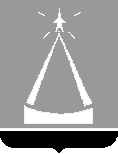 ГЛАВА  ГОРОДСКОГО  ОКРУГА  ЛЫТКАРИНО  МОСКОВСКОЙ  ОБЛАСТИПОСТАНОВЛЕНИЕ______________  №  _____________г.о. ЛыткариноПРОЕКТО внесении изменений в Положение об оплате труда работников муниципальных учреждений сферы культуры города Лыткарино На основании ст.ст.144, 145 Трудового кодекса Российской Федерации, Федерального закона от 06.10.2003 № 131-ФЗ «Об общих принципах организации местного самоуправления в Российской Федерации», постановляю:   	1. Внести изменения в Положение об оплате труда работников муниципальных учреждений сферы культуры города Лыткарино, утвержденное   постановлением   Главы города Лыткарино от 09.09.2013 № 657-п «Об оплате труда работников муниципальных учреждений сферы культуры города Лыткарино», изложив пункт 19 в следующей редакции:	«19. Предельный уровень соотношения среднемесячной заработной платы руководителя учреждения и среднемесячной заработной платы работников этого учреждения (без учета заработной платы руководителя, заместителей руководителя, главного бухгалтера этого учреждения) за отчетный год устанавливается в кратности от 1 до 3. 	Предельный уровень соотношения среднемесячной заработной платы заместителей руководителя учреждения и среднемесячной заработной платы работников этого учреждения (без учета заработной платы руководителя, заместителей руководителя, главного бухгалтера этого учреждения) за отчетный год устанавливается в кратности от 1 до 2,7.	Предельный уровень соотношения среднемесячной заработной платы главного бухгалтера учреждения и среднемесячной заработной платы работников этого учреждения (без учета заработной платы руководителя, заместителей руководителя, главного бухгалтера этого учреждения) за отчетный год устанавливается в кратности от 1 до 2,5.При определении предельного уровня соотношения среднемесячной заработной платы руководителя учреждения, его заместителей и главного бухгалтера учреждения к среднемесячной заработной плате работников этого учреждения, суммы компенсаций за неиспользованные отпуска в расчет не включаются.».2. Настоящее постановление вступает в силу после его опубликования, но не ранее 1 июля 2020 года.3. МКУ «Комитет по делам культуры, молодёжи, спорта и туризма города Лыткарино» (О.В. Кленовой) обеспечить опубликование настоящего постановления в установленном порядке и размещение на официальном сайте города Лыткарино Московской области в сети «Интернет».4. Контроль за исполнением настоящего постановления возложить                         на заместителя Главы Администрации городского округа Лыткарино 
В.Б. Храмцова.Е.В. Серёгин